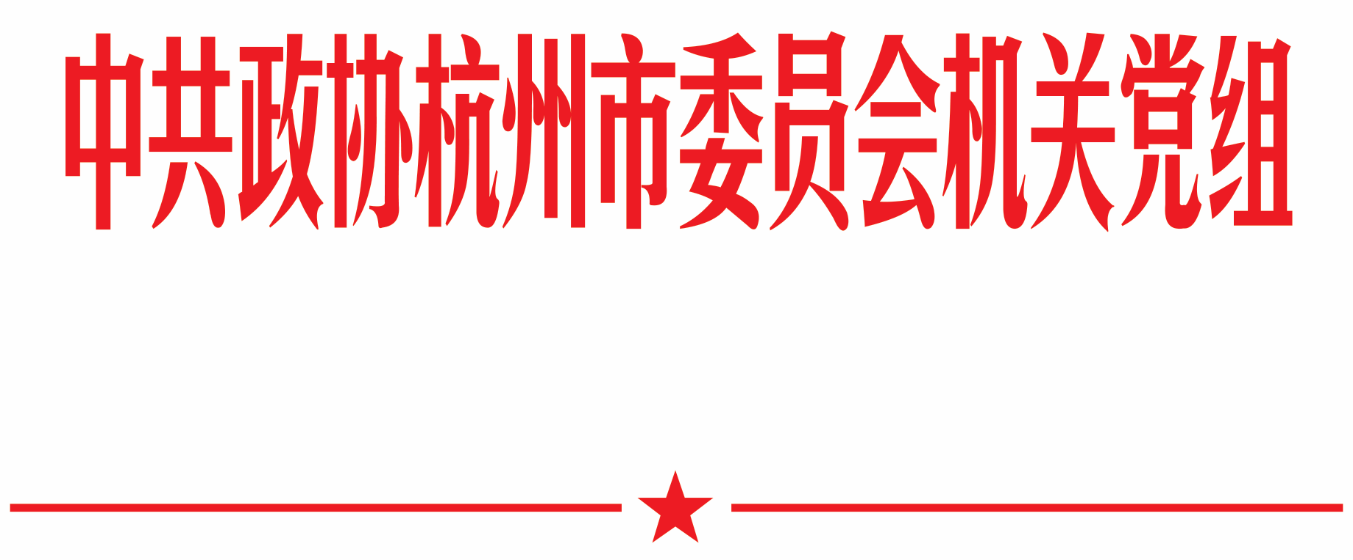 杭政协机关党组〔2023〕33号           签发人：柴世民中共杭州市政协机关党组关于2023年度落实全面从严治党主体责任情况的报告中共杭州市委：根据通知要求，现将市政协机关党组2023年度落实全面从严治党主体责任情况报告如下。一、履行全面从严治党主体责任情况今年以来，市政协机关党组坚持以习近平新时代中国特色社会主义思想为指导，紧紧围绕全面贯彻党的二十大精神和打赢“两场硬仗”主题主线，严格落实中央和省市委的决策部署，深入开展主题教育，扎实推进“八八战略”杭州实践走深走实，以党建引领政协机关各方面工作，打响“同心同杭”党建品牌，持续建设“六型”模范政协机关，在打好“两场硬仗”、推动“两个先行”中奋勇争先、担当作为，全力助推中国式现代化城市范例建设。（一）提高政治站位，切实加强党的建设统领。始终坚持以党的政治建设为统领，牢记政协机关是政治机关，以“最讲党性、最讲政治、最讲忠诚、最讲担当”的鲜明态度，坚定拥护“两个确立”、坚决做到“两个维护”，贯彻到政协机关党的建设和各项工作之中。严格遵守党章党规党纪，持续增强“四个意识”、坚定“四个自信”，切实把二十大精神和省市委决策部署落实到政协机关履职全过程各方面，主动服务党委决策、跟进政府工作、关注民生福祉，以政协机关工作出新出彩为全局工作增光添彩。坚持党要管党、全面从严治党，不断锤炼党性修养、坚定理想信念，充分发挥把方向、管大局、保落实作用，团结带领基层党组织和党员为党工作、为民服务。认真贯彻执行民主集中制，严格落实一岗双责、注重团结共事，注重廉洁自律、以身作则，严格遵守“第一议题”、请示报告、述职述廉等制度，认真参加双重组织生活，营造风清气正的党内政治生态。（二）深入凝心铸魂，强化党的创新理论武装。深入学习贯彻党的二十大精神，全面学习贯彻省市委全会、纪委全会精神，坚决把思想和行动统一到中央和省市委重大决策部署上来。深入实施铸魂溯源走心工程，坚持理论学习中心组学习制度和“第一议题”制度，制定年度学习计划，通过党组引领学、追根溯源学、专题培训学、读书交流学，及时跟进学习习近平总书记考察浙江重要讲话精神、最新重要讲话和重要指示批示精神，两级党组集中学习36次、交流研讨8次。聚焦市委“学习新思想、建设新天堂、再创新辉煌”部署，深入开展主题教育，自觉把理论学习、调查研究、推动发展、检视整改贯通融合、一体推进，举办2期专题读书班，开展集中学习53次，带领机关党员干部读完8种必读选读书目；两级党组成员领衔开展“大走访大调研大服务大解题”活动，下访接待解决信访包案8件、开展专题调研22项、讲授专题党课18场，7个检视整改问题全部销号；高质量开好调研成果交流会、专题民主生活会、专题组织生活会，强化政治检视、党性体检。（三）构建品牌矩阵，彰显“同心同杭”党建效能。坚持两级党组共建，打造“同心同杭”党建品牌，深化“同心向党汇力量、同杭共建新天堂”品牌内涵，不断做深做实政协党建、机关党建。指导13个区县（市）政协融合地域特色和履职特点，打造“一区县一品牌、一镇街一阵地、一支部一亮点”品牌矩阵。强化党建阵地建设，建好用好全国首家新时代协商民主实践中心，常态化开展政协党建、协商议政、凝心聚力等活动755场次，接待访客14.5万多人次，入选“2023全国社会治理创新案例”。开辟“数字党建”云平台，不断完善数字政协“党建在线”应用场景、五大模块，探索融合互促的数字党建模式。在14个“请你来协商”平台、191家乡镇（街道）民生议事堂、3227家村（社）协商驿站、397家委员工作室嵌入式建设政协党建平台，织密基层红色平台网格。连续2年服务召开全市政协党建工作推进会、发布20个党建精品案例，坚持党建考核赋能，把政协党建纳入省市大党建考核，对13个区县（市）、73 家市直单位实施综合考核，重点考核“加强党委对政协工作领导”、“重视支持政协履职”15 项二级指标。（四）服务中心大局，聚力助推打赢“两场硬仗”。牢记习近平总书记“相信杭州有能力举办一届成功的亚运会”的政治嘱托，按照市委打赢“亚运攻坚仗”部署，协助市政协领导负责市运行保障指挥部和赛事侧火炬传递、抵离服务、医疗卫生等重点专项工作，推动全面完成项目攻坚、城市环境品质提升，创新推动亚运标志性成果培育打造；开展“用好亚运机遇推进一号开放工程”等协商、“迎亚运盛会助力三大提升行动”等4项监督，组织“服务亚运会·委员作贡献”活动，在大战大考中担当作为，助推“办好一个会、提升一座城”，得到省市主要领导高度认可和批示肯定。自觉把机关工作放在全市中心大局中去思考谋划推进，围绕省委创新改革开放三个“一号工程”、市委打好“经济翻身仗”部署，组织保障开展专题议政性常委会协商、请你来协商等重点协商19次，举办唱好杭甬“双城记”、共商G60科创走廊发展、“两宋文化”交流等市际政协联合协商3次，开展各类协商达80多场次、提出建议3050多条，起草报送协商建言报告、重要社情民意64篇，获得刘捷书记、姚高员市长批示52次，大量建议直接转化为党政举措。（五）深化机关党建，树牢大抓基层鲜明导向。加强意识形态宣传工作，省市以上重要纸媒刊发新闻316篇，“杭州政协”微信公众号刊发新闻577篇，打造政协宣传矩阵，切实做好统一思想、凝聚共识、理顺情绪、化解矛盾的工作。加强对机关党委的领导、机关党支部的提级管理，深入实施党支部建设质量提升工程2.0版、机关党支部书记全周期教育管理，每半年听取支部书记述职，对支部党员实施动态化调整，机关党支部均被评定为四星级以上，锻造坚强有力的战斗堡垒。全面强化党员教育管理关爱，严肃党内政治生活，严格落实“三会一课”、党员领导干部参加双重组织生活、党员先锋指数评价管理、谈心谈话等制度，组织党员过政治生日，开展主题党日活动96次。认真开展发展党员、党建双强双优选树、“两优一先”评选，关爱慰问老党员、困难党员159人次，完成机关工会、妇委会换届。组建6个青年学习小组，引导青年干部在30多项履职课题中发挥骨干作用。践行以人民为中心的发展思想，坚持“民呼我为”、深化“三为”服务，深入做好全市唯一少数民族乡结对帮扶，深入开展“破难题、促发展、助共富”，组织“六送”服务基层和群众活动134场次，送出各类物资165万元，受益群众2.5万人。推动党支部结对联建提标升级，党员到社区报到率100%，深入推进第七轮市级文明机关创建活动，组织开展春风行动、结对帮扶、“公民爱心日”等捐款。（六）压紧压实责任，全面深化党风廉政建设。严格落实全面从严治党主体责任，制定实施政协党建工作要点、机关党委工作要点，全面落实、量化推进“五张责任清单”、党建任务清单，深入落实“六型”模范政协机关实施方案，推进机关党建标准化规范化。开展机关党建课题研究、报送成果2项，健全完善政协党建工作考核等制度、相关迭代完善制度文件12项，把制度建设贯穿始终。严格落实中央八项规定及其实施细则精神和省市委要求，纵深推进清廉机关模范机关建设，打造“勤廉并重、亲上加清”干部队伍，构建与政协委员、界别群众、服务对象的亲清关系。深入推进政治生态分析、廉政风险排查防控，开展党风廉政教育4次，继续强化对项目招标、书籍出版、会议活动、课题研究等资金使用管控。创建2个“红雁清风”培树点，丰富新时代协商民主实践中心、文史研究中心清廉文化宣传教育功能，组织参观拱墅家风馆，倡导良好家风、弘扬廉洁文化，以良好家风助推清廉机关建设。加强机关纪委建设，支持配合派驻市政协机关纪检监察组履行纪检监察职责。二、贯彻落实“五张责任清单”情况党组书记柴世民全面落实从严治党“第一责任人”职责，对党的建设、党风廉政建设负首责、负总责，主持召开机关党组会议12次、专题召开党风廉政建设会议，定期研究党风廉政建设工作；与各部门党员负责人签订《党风廉政目标责任书》，认真贯彻落实意识形态工作责任制，定期与派驻纪检监察组交流沟通工作。党组书记柴世民认真执行民主集中制，尊重班子成员意见，逐一到班子成员家中开展政治家访；带头讲政治、讲规矩，始终严于律己、作风扎实，注重家风家教，自觉将党风廉政和反腐败工作融入工作生活之中；注重加强对下级处室“一把手”的监督管理，对机关党员干部严管厚爱，以身作则影响带动周边同志，竭尽所能推动政协机关事业和作风建设迈上新台阶。各位党组成员严格落实一岗双责、四责协同，严格执行关于领导干部报告个人有关事项的规定，齐抓共管、层层抓落实，共同营造风清气正政治生态、树立“勤廉并重”良好形象。充分发挥机关纪委专责监督、人事处职能监督作用，严格对标对表，逐项抓好落实，进一步使监督制度优势转化为机关治理效能。特此报告。                        中共杭州市政协机关党组2023年12月22日抄送：市纪委市监委。                      杭州市政协办公厅                       2023年12月22日印发